Music Terms Review SheetDynamics –how loud or quiet the music isTempo –the pace or speed at which a section of music is played. Tempos help the composer to convey a feeling of either intensity or relaxation. The speed of the music is measure in beats per minute(BPM)Time Signature -an indication of rhythm, usually found after a clef, generally expressed as a fraction with the denominator defining the beat as a division of a whole note and the numerator giving the number of beats in each barTreble Clef/G Clef-     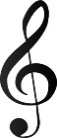 Syncopation- playing multiple and different rhythms simultaneously over the same beatTimbre -the tone of an instrument or voiceThe 4 Human Voices -whispering, speaking, singing and shoutingVocal Ranges of a Choir –Soprano, Alto, Tenor, Baritone, BassInstrument Identification Groups:Stringed –Harp, Violin, Viola, Cello, Bass, Bow, and GuitarPercussion – Piano, Triangle, Timpani, Drums, Tambourine, Maracas, XylophoneWoodwind –Piccolo, Flute, Recorder, Clarinet, Bass Clarinet, Oboe, English Horn, Bassoon, SaxophoneBrass –Baritone, Trumpet, Tuba, Sousaphone, French Horn, TromboneCrescendo –a gradual increase in loudness in a piece of musicDecrescendo –a gradual decrease in loudness in a piece of musicLine & Space Acronyms   Line:EGBDF  Space:FACEFine_______________________________________________________________________________  Does__________________E____________________________________________________________ Boy___________________C____________________________________________________________ Good_________________A____________________________________________________________ Every_________________F_____________________________________________________________